¡VAYAMOS! LA COMUNIDAD DE CRISTO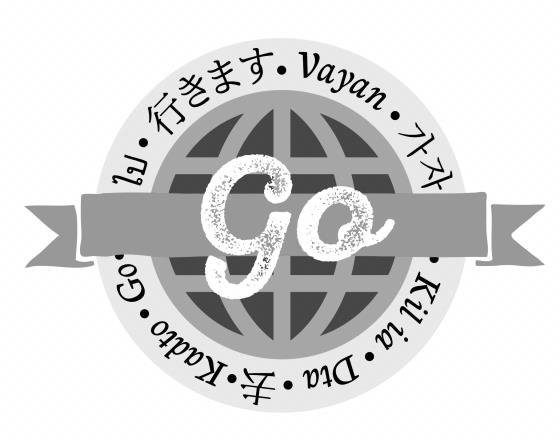 Sesión 4 – Desde nuestra propia comunidad a las comunidades diversas, pero conectadas, de Cristo Hebreos 13:10-16 (NVI)Versículo clave: No se olviden de hacer el bien y de compartir con otros lo que tienen, porque ésos son los sacrificios que agradan a Dios. Hebreos 13:16 (NVI)IntroducCIÓNEsta Sesión anima a las comunidades de Cristo a abrazar comunidades de creyentes diversas, pero conectadas.  Cuando se logra la unidad en medio de la singularidad y la diversidad de parte de los seguidores de Cristo de todas las condiciones y de cada lugar de la tierra, es verdaderamente un reflejo del reino de Dios en la tierra que está en el cielo. De manera colectiva somos exhortadas a realizar actos de bondad y a compartir juntas en el nombre de Jesús, porque estos sacrificios son ciertamente agradables al Dios Todopoderoso, nuestro Padre celestial.INTERPRETACIÓN DE HEBREOS 13:16: (Lean el pasaje de las Escrituras en voz alta).Las seguidoras de Cristo son exhortadas a no dejar de hacer buenas obras en el nombre de Jesús. A las comunidades de Cristo se les recuerda compartir lo que tienen (sin ser dadoras mezquinas ni quejosas — ¡sino dadores alegres! Léase 2 Corintios 9:6-8).  Sacrificarse desde lo profundo del corazón y por buenos motivos es agradable y aceptable a Dios.  No obras que puedan «ganarnos» un lugar en el cielo, sino más bien, como nos lo recuerda Santiago 2:26b: «…la fe sin obras está muerta».  Somos llamadas a la vida eterna por medio de Cristo ahora y siempre; como resultado, nuestras acciones deben reflejar a Cristo plenamente en nuestras vidas y obras.Exploremos otros textos: Divida el grupo en parejas y asigne un texto bíblico y preguntas a cada pareja. Cuando todas hayan leído y respondido reúna a todo el grupo.  Pida a cada pareja que lea el pasaje bíblico y comparta lo que ha aprendido.Hebreos 10:24-25 – ¿De qué maneras podemos animarnos a amar y a hacer buenas obras? ¿Cómo nos animamos mutuamente? ¿Por qué debemos hacerlo? Con las vidas tan ocupadas que vivimos, ¿por qué es importante que nos reunamos regularmente dentro de una comunidad de Cristo? ¿Significa esto que lo hacemos solamente los domingos o en los terrenos de la iglesia? ¿Dónde más podríamos «reunirnos»?1 Pedro 3:8-18, 4:7-10, 16-19 – ¿Cómo se correlaciona este pasaje con el pasaje de Hebreos 13:10-16 que hemos estudiado en estas cuatro lecciones? Reflexionen en hacer el bien, incluso en medio de la adversidad o el sufrimiento. Resalte algunos aspectos positivos del servicio sacrificial como seguidoras de Cristo que encontraron en los pasajes de 1 Pedro.REFLEXIÓNTuve el honor y el privilegio de asistir a la Asamblea General de la IPC 2015 en Cali, Colombia como ministra delegada.  Presbiterianos Cumberland de todo el mundo se congregaron para adorar, servir, vivificar, disfrutar de compañerismo y tratar asuntos de negocio bajo la bandera de Cristo que nos llama a ir a todo el mundo en el nombre del Dios Uno y Trino.  Siempre estaré agradecida por el culto y la adoración internacional de presbiterianos Cumberland desde el Japón y Hong Kong, desde los Estados Unidos multiétnico y multicultural y de la Nación Chactaw, hasta América Central y del Sur. ¡Cristo es Señor!  Para contar apenas una historia de cómo hacemos el bien y compartimos, he aquí lo que publicó en Facebook el 28 de diciembre de 2015 Michele Gentry-Correal, nuestra 185 Moderadora de la Asamblea General de la Iglesia Presbiteriana Cumberland,: [Traducción] «Hoy sostuve una conversación telefónica con el pastor Henry Angulo. Tal vez recuerden que Henry y su hermano Bernabé son estudiantes colombianos del PAS que viven en Limones y van río arriba y río abajo pastoreando entre Guapi y sus alrededores. Ellos son los que necesitan un bote.  Hace tres semanas realmente necesitaron el bote cuando Henry enfermó gravemente en medio de la noche.  Como Limones carece de hospital, la familia y la comunidad PC reunieron como pudieron el equivalente de cien dólares para alquilar un bote y salir río abajo hacia el hospital de Guapi.  Tal vez cien dólares no parece mucho, pero es bastante dinero aquí cuando un obrero común y corriente gana cerca de trescientos dólares al mes.  (Dudo que los pastores aquí se acerquen a esa cifra).  Después de una semana en el hospital de Guapi, debido al temor de que hubiera complicaciones cardiacas, Henry fue trasladado en avión a Cali y luego a Armenia donde mi esposo (cardiólogo) de manera voluntaria le practicó toda una serie de pruebas especializadas. Henry se quedó con nosotros la mayor parte de la semana hasta que llegaron los resultados y se confirmó que, gracias a Dios, no había complicaciones cardiacas. Regresó luego a Cali para quedarse con otros colegas allí mientras se estudiaban sus otros problemas de salud. Hoy Henry me confirmó que uno de los problemas está a punto de resolverse y los otros están bien bajo control, aunque estará tomando medicamentos el resto de su vida. No obstante, podrá regresar a pastorear sus congregaciones a lo largo del río.  Recordando las tres semanas que pasaron veo cómo esta situación demandó los esfuerzos combinados de los presbiterianos Cumberland en Limones, Guapi, Cali y Armenia. Y gracias a que somos una denominación conexa, interconectada, se pudieron juntar todos estos esfuerzos; los presbiterianos Cumberland respondieron como familia cuando se necesitó. Me siento orgullosa de ser una presbiteriana Cumberland» [Usado con permiso de Michele Gentry].¿Cuándo han visto esfuerzos combinados de la familia de la iglesia de ustedes? ¿De su Presbiterio? ¿De la Iglesia Presbiteriana Cumberland?REFLEXIONES FINALES:Esperamos que esta Sesión nos haya recordado que Dios conoce los sacrificios que los seguidores y las comunidades de Cristo hacen para practicar el bien y compartir lo que tienen.  Resulta demasiado fácil conservar todo lo que poseemos, creyendo que lo hemos ganado por nuestros propios esfuerzos, y así nos tornamos materialistas y consumistas. Para los seres humanos es un sacrificio servir generosamente como Cristo lo hizo y lo sigue haciendo.  Pero mientras Cristo sea la cabeza de nuestras vidas y tratemos de ser sus seguidores de palabra y de hecho, Dios se sentirá agradado.  ¡Aleluya! ¡La gratitud y la gloria sean para Dios!  ¡Amén!  Cada oración final es la bendición que encontramos en Hebreos 13:20-21.  Lean el pasaje bíblico en voz alta. Luego invite a las participantes a que cada una lea en voz alta o todas al unísono, la bendición modificada de Hebreos 13:20-21.  Que sea la afirmación de la fe y el compromiso de todas para poner en práctica y vivir estas palabras para la gloria de Dios.BENDICIÓNAhora, que el Dios que da la paz, que levantó de entre los muertos al gran Pastor de las ovejas, a nuestro [mi] Señor Jesús, por la sangre del pacto eterno. Qué él los [me/nos] capacite en todo lo bueno para hacer su voluntad. Y que por medio de Jesucristo, Dios cumpla en nosotros lo que le agrada. A él sea la gloria por los siglos de los siglos. Amén. Hebreos 13:20-21.